UNITED STATES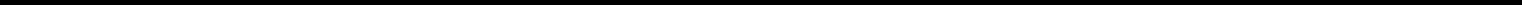 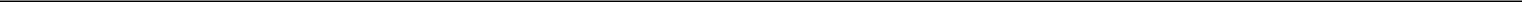 SECURITIES AND EXCHANGE COMMISSIONWASHINGTON, D.C. 20549FORM 8-AFOR REGISTRATION OF CERTAIN CLASSES OF SECURITIES PURSUANT TO SECTION 12(b) OR (g) OF THE SECURITIES EXCHANGE ACT OF 1934Grand Canyon Education, Inc.(Exact name of registrant as specified in its charter)If this form relates to the registration of a class of securities pursuant to Section 12(b) of the Exchange Act and is effective pursuant to General Instruction A. (c), check the following box. ☑If this form relates to the registration of a class of securities pursuant to Section 12(g) of the Exchange Act and is effective pursuant to General Instruction A. (d), check the following box. oSecurities Act registration statement file number to which this form relates: 333-150876.Securities to be registered pursuant to Section 12(g) of the Act: None.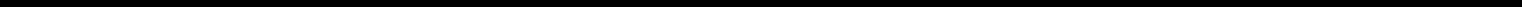 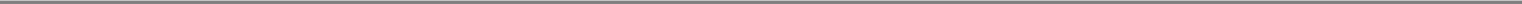 Item 1. Description of Registrant’s Securities to be RegisteredGrand Canyon Education, Inc. (the “Registrant”) registers hereunder its common stock, $0.01 par value per share (the “Common Stock”). A description of the Registrant’s Common Stock and a description of the anti-takeover effects of the Registrant’s Amended and Restated Certificate of Incorporation and Amended and Restated Bylaws are incorporated herein by reference to the section captioned “Description of Capital Stock” in the Registrant’s Registration Statement on Form S-1 (File No. 333-150876 as originally filed with the Securities and Exchange Commission (the “Commission”) on May 13, 2008, as amended (the “Registration Statement”), and in the prospectus included in the Registration Statement to be filed separately by the Registrant with the Commission pursuant to Rule 424(b) under the Securities Act of 1933, as amended, which prospectus shall be deemed to be incorporated by reference herein.Item 2. ExhibitsPursuant to the Instructions as to Exhibits with respect to Form 8-A, no exhibits are required to be filed because no other securities of the Registrant are registered on The NASDAQ Stock Market LLC, and the securities registered hereby are not being registered pursuant to Section 12(g) of the Securities Exchange Act of 1934, as amended.2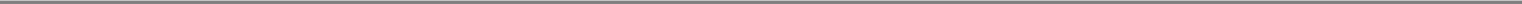 SIGNATUREPursuant to the requirements of Section 12 of the Securities Exchange Act of 1934, the Registrant has duly caused this registration statement to be signed on its behalf by the undersigned, thereto duly authorized.Date: November 14, 2008	Grand Canyon Education, Inc.By:  /s/ Daniel E. Bachus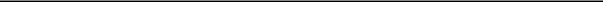 Daniel E. BachusChief Financial Officer3Delaware20-335600920-3356009(State of incorporation or organization)(I.R.S. Employer Identification No.)3300 West Camelback RoadPhoenix, Arizona8501785017(Address of principal executive offices)(Zip Code)Securities to be registered pursuant to Section 12(b) of the Act:Title of each className of each exchange on whichto be so registeredeach class is to be registeredCommon stock, par value $0.01 per shareThe NASDAQ Stock Market LLC